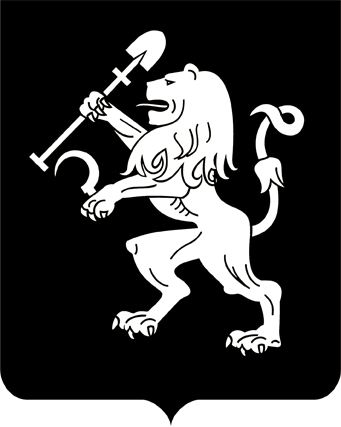 АДМИНИСТРАЦИЯ ГОРОДА КРАСНОЯРСКАПОСТАНОВЛЕНИЕО внесении изменений в правовые акты городаВ связи с изменением структуры администрации города, руко-водствуясь статьями 41, 58, 59 Устава города Красноярска,  ПОСТАНОВЛЯЮ:1. Внести в постановление администрации города от 07.03.2013            № 112 «О порядке предоставления субсидий социально ориентированным некоммерческим организациям, не являющимся государственными (муниципальными) учреждениями, в целях финансового обеспечения             затрат, связанных с проведением мероприятий по поддержке ветеранов, пенсионеров, граждан, находящихся в трудной жизненной ситуации,           семей с детьми» следующие изменения:1) в приложении 1 к постановлению:в пункте 1 слова «главным управлением социальной защиты населения администрации города (далее – Главное управление)» заменить словами «администрацией города Красноярска в лице управления социальной защиты населения администрации города (далее – Управ-ление)»;пункт 2 изложить в следующей редакции:«2. Главным распорядителем средств субсидии является администрация города Красноярска (далее – ГРБС).Прием документов, принятие решения о предоставлении субсидии либо об отказе в предоставлении субсидии и заключение договора            от имени ГРБС осуществляет Управление.»;в абзацах первом, четырнадцатом пункта 6, пунктах 8, 11, абзаце первом пункта 12, пункте 17 слова «Главное управление» в соответствующем падеже заменить словом «Управление» в соответствующем              падеже;абзац четвертый пункта 7 изложить в следующей редакции:«некоммерческая организация не должна находиться в процессе  реорганизации, ликвидации, в отношении некоммерческой организации не введена процедура банкротства, деятельность некоммерческой организации не должна быть приостановлена в порядке, предусмотренном законодательством Российской Федерации.»;абзац второй пункта 12 изложить в следующей редакции:«После издания приказа руководителя Управления о предоставлении субсидии между ГРБС в лице Управления и некоммерческой орга-низацией в десятидневный срок с даты издания приказа заключается        договор.»;пункт 13 изложить в следующей редакции:«13. Заявка на финансирование с копией договора (-ов) направляется Управлением в управление делами администрации города (далее – Управление делами) не позднее двух дней с даты заключения догово-     ра (-ов).Управление делами направляет заявку на финансирование в департамент финансов администрации города (далее – Департамент)               не позднее двух дней с даты поступления заявки от Управления.Департамент после получения заявки на финансирование при наличии денежных средств производит финансирование ГРБС.Управление делами после поступления денежных средств на лицевой счет ГРБС в течение двух дней обеспечивает перечисление денежных средств на указанный в договоре счет некоммерческой органи-зации.»;пункт 14 признать утратившим силу;в пункте 16 слова «Главное управление» заменить словами «Управление делами»;в пунктах 18, 20 слова «Главным управлением» заменить словами «ГРБС в лице Управления»;пункт 19 изложить в следующей редакции:«19. ГРБС в лице Управления и органы муниципального финансового контроля проводят обязательную проверку соблюдения условий, целей и порядка предоставления субсидий некоммерческими организациями. График и план проведения проверок Управлением ежегодно утверждаются приказом руководителя.»;пункт 21 изложить в следующей редакции:«21. Возврат субсидии в бюджет города осуществляется в случаях нарушения целей, условий и порядка предоставления субсидий, неиспользования субсидии в течение года, использования субсидии не                     в полном объеме, в размере неиспользованных средств (в том числе           выявленных по результатам контроля, осуществляемого ГРБС в лице Управления).Возврат денежных средств получателем субсидии осуществляется не позднее 20 декабря отчетного года путем перечисления денежных средств на лицевой счет ГРБС.В случае выявления случаев нарушения целей, условий и порядка предоставления субсидий, неиспользования субсидии в течение года, использования субсидии не в полном объеме Управление в течение              10 дней (с даты выявления) направляет уведомление в адрес получателя средств субсидии о возврате денежных средств. Некоммерческая организация в течение 10 дней с даты получения уведомления о возврате         денежных средств перечисляет их на лицевой счет ГРБС. При неперечислении некоммерческой организацией в указанный срок денежных средств на лицевой счет ГРБС Управление по истечении 30-дневного срока с даты получения некоммерческой организацией уведомления               о возврате денежных средств обращается в суд с заявлением о взыскании перечисленных средств субсидии в бюджет города в соответствии            с законодательством Российской Федерации.»;2) в приложении 2 к постановлению:в пункте 3 слова «главного управления социальной защиты населения администрации города (далее – Главное управление)» заменить словами «управления социальной защиты населения администрации        города (далее – Управление)»;в пункте 4 слова «Главного управления» заменить словом               «Управления».2. Внести в постановление администрации города от 14.03.2013                 № 119 «О порядке предоставления субсидий социально ориентиро-ванным некоммерческим организациям, не являющимся государственными (муниципальными) учреждениями, в целях финансового обеспечения затрат, связанных с проведением мероприятий для инва-            лидов, лиц с ограниченными возможностями здоровья» следующие                изменения:1) в пункте 2 слова «главное управление социальной защиты населения администрации города» заменить словами «управление социальной защиты населения администрации города»;2) абзац первый пункта 3 изложить в следующей редакции:«3. Управлению социальной защиты населения администрации           города:»;3) в приложении 1 к постановлению:в пункте 1 слова «главным управлением социальной защиты населения администрации города (далее – Главное управление)» заменить словами «администрацией города Красноярска в лице управления социальной защиты населения администрации города (далее – Управ-ление)»;пункт 2 изложить в следующей редакции:«2. Главным распорядителем средств субсидии является администрация города Красноярска (далее – ГРБС).Прием документов, принятие решения о предоставлении субсидии либо об отказе в предоставлении субсидии и заключение договора                от имени ГРБС осуществляет Управление.»;в абзацах первом, четырнадцатом пункта 8, абзацах первом, третьем пункта 10, абзаце первом пункта 12, пункте 17 слова «Главное управление» в соответствующем падеже заменить словом «Управление» в соответствующем падеже;абзац четвертый пункта 9 изложить в следующей редакции:«некоммерческая организация не должна находиться в процессе    реорганизации, ликвидации, в отношении некоммерческой организации не введена процедура банкротства, деятельность некоммерческой организации не должна быть приостановлена в порядке, предусмотренном законодательством Российской Федерации.»;абзац второй пункта 12 изложить в следующей редакции:«В пятидневный срок с даты издания приказа руководителя Управления о предоставлении субсидии между ГРБС в лице Управ-ления и некоммерческой организацией заключается договор.»;пункт 13 изложить в следующей редакции:«13. Заявка на финансирование с копией договора (-ов) направляется Управлением в управление делами администрации города (далее – Управление делами) не позднее двух дней с даты заключения догово-  ра (-ов).Управление делами направляет заявку на финансирование в департамент финансов администрации города (далее – Департамент)               не позднее двух дней с даты поступления заявки от Управления.Департамент после получения заявки на финансирование при наличии денежных средств производит финансирование ГРБС.Управление делами после поступления денежных средств на лицевой счет ГРБС в течение двух дней обеспечивает перечисление денежных средств на указанный в договоре счет некоммерческой орга-низации.»;пункт 14 признать утратившим силу;в пункте 16 слова «Главное управление» заменить словами «Управление делами»;в пунктах 18, 20 слова «Главным управлением» заменить словами «ГРБС в лице Управления»;пункт 19 изложить в следующей редакции:«19. ГРБС в лице Управления и органы муниципального финансового контроля проводят обязательную проверку соблюдения условий, целей и порядка предоставления субсидий некоммерческими организациями. График и план проведения проверок Управлением ежегодно утверждаются приказом руководителя.»;пункт 21 изложить в следующей редакции:«21. Возврат субсидии в бюджет города осуществляется в случаях нарушения целей, условий и порядка предоставления субсидий,                   неиспользования субсидии в течение года, использования субсидии               не в полном объеме, в размере неиспользованных средств (в том числе    выявленных по результатам контроля, осуществляемого ГРБС в лице               Управления).Возврат денежных средств получателем субсидии осуществляется не позднее 20 декабря отчетного года путем перечисления денежных средств на лицевой счет ГРБС.В случае выявления случаев нарушения целей, условий и порядка предоставления субсидий, неиспользования субсидии в течение года, использования субсидии не в полном объеме Управление в течение                10 дней (с даты выявления) направляет уведомление в адрес получателя средств субсидии о возврате денежных средств. Некоммерческая                организация в течение 10 дней с даты получения уведомления о возврате денежных средств перечисляет их на лицевой счет ГРБС. При неперечислении некоммерческой организацией в указанный срок денежных средств на лицевой счет ГРБС Управление по истечении 30-дневного срока с даты получения некоммерческой организацией уведомления              о возврате денежных средств обращается в суд с заявлением о взыскании перечисленных средств субсидии в бюджет города в соответствии            с законодательством Российской Федерации.»;2) в приложении 2 к постановлению:в пункте 3 слова «главного управления социальной защиты населения администрации города (далее – Главное управление)» заменить  словами «управления социальной защиты населения администрации           города (далее – Управление)»;в пункте 4 слова «Главного управления» заменить словом «Управления».3. Внести в постановление администрации города от 30.04.2014          № 239 «О порядке определения объема и предоставления субсидий                социально ориентированным некоммерческим организациям, не являющимся государственными (муниципальными) учреждениями, в целях финансового обеспечения части затрат, связанных с реализацией социальных проектов на поддержку ветеранов, инвалидов, многодетных                  и малообеспеченных семей, на основании конкурсного отбора проектов» следующие изменения:1) абзац первый пункта 3 изложить в следующей редакции:«3. Управлению социальной защиты населения администрации            города:»;2) в приложении 1 к постановлению:в пункте 1 слова «главным распорядителем бюджетных средств» заменить словами «главным распорядителем бюджетных средств (далее – ГРБС) в лице управления социальной защиты населения администрации города (далее – Управление)»;пункт 6 изложить в следующей редакции:«6. ГРБС является администрация города Красноярска.Прием конкурсной документации, подведение итогов конкурса           и заключение договора от имени ГРБС осуществляет Управление.»;в абзацах первом, одиннадцатом пункта 11, абзаце первом пунк-           та 14, абзацах первом, втором пункта 16, пунктах 19, 20, 22, 38, абзацах первом, втором пункта 21, абзацах первом, втором пункта 31, абзаце           втором пункта 41 слова «Главное управление» в соответствующем             падеже заменить словом «Управление» в соответствующем падеже;абзац четвертый пункта 13 изложить в следующей редакции:«некоммерческая организация не должна находиться в процессе реорганизации, ликвидации, в отношении некоммерческой организации не введена процедура банкротства, деятельность некоммерческой организации не должна быть приостановлена в порядке, предусмотренном законодательством Российской Федерации.»;в подпункте 10 пункта 14, пункте 32, абзаце первом пункта 41, пункте 43 слова «Главным управлением» в соответствующем падеже                  заменить словами «ГРБС в лице Управления» в соответствующем               падеже;дополнить пунктом 37.1 следующего содержания:«37.1. Заявка на финансирование с копией договора (-ов) направляется Управлением в управление делами администрации города (далее – Управление делами) не позднее двух дней с даты заключения догово-           ра (-ов).Управление делами направляет заявку на финансирование                  в департамент финансов администрации города (далее – Департамент)                  не позднее двух дней с даты поступления заявки от Управления.Департамент после получения заявки на финансирование при наличии денежных средств производит финансирование ГРБС.Управление делами после поступления денежных средств на лицевой счет ГРБС в течение двух дней обеспечивает перечисление денежных средств на указанный в договоре счет некоммерческой органи-зации.»;в пункте 38 слова «Главное управление» заменить словами «Управление делами»;пункт 40 изложить в следующей редакции:«40. Управление имеет право на получение информации о ходе реализации социального проекта на любой его стадии. Представители Управления имеют право посещать все мероприятия, проводимые                     в рамках реализации социального проекта.»;пункт 44 изложить в следующей редакции:«44. Возврат субсидии в бюджет города осуществляется в случаях нарушения целей, условий и порядка предоставления субсидий, неиспользования субсидии, использования субсидии не в полном объеме,             в размере неиспользованных средств (в том числе выявленных по результатам контроля, осуществляемого ГРБС в лице Управления).Возврат денежных средств получателем субсидии осуществляется не позднее 20 декабря отчетного года путем перечисления денежных средств на лицевой счет ГРБС.В случае выявления случаев нарушения целей, условий и порядка предоставления субсидии, неиспользования субсидии, использования субсидии не в полном объеме Управление в течение 10 дней (с даты выявления) направляет уведомление в адрес получателя средств субсидии              о возврате денежных средств. Некоммерческая организация в течение                 10 дней с даты получения уведомления о возврате денежных средств перечисляет их на лицевой счет ГРБС. При неперечислении некоммерческой организацией в указанный срок денежных средств на лицевой счет ГРБС Управление по истечении 30-дневного срока с даты получения некоммерческой организацией уведомления о возврате денежных средств обращается в суд с заявлением о взыскании перечисленных средств субсидии в бюджет города в соответствии с законодательством Российской Федерации.»;3) в приложении 2 к постановлению:в пункте 1 слова «главном управлении социальной защиты населения администрации города (далее – Главное управление)» заменить словами «управлении социальной защиты населения администрации города (далее – Управление)»;в пункте 4, абзаце втором пункта 12, пункте 13 слова «Главное управление» в соответствующем падеже заменить словом «Управление» в соответствующем падеже.4. Настоящее постановление вступает в силу со дня его официального опубликования и распространяется на правоотношения, возникшие с 01.01.2020. 5. Постановление опубликовать в газете «Городские новости»               и разместить на официальном сайте администрации города.Глава города			                                                        С.В. Еремин15.01.2020№ 6